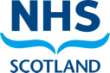 Paediatric Renal Virtual Study Day: Insider’s Tips Monday 14th September 09:00-17:00FREE EVENT!Microsoft Teams Webinar lecture series aimed at paediatricians, general practitioners, paediatric nurses and allied healthcare professionals who care for children with renal conditions. Lectures will be delivered by members of the specialist multidisciplinary renal team from the Royal Hospital for Children Glasgow. Sign up now via the email linkSponsored by the Scottish Paediatric Renal and Urology Network (SPRUN)Webinar Programme09:00-09:15WelcomeDr Julie Aitken and Dr Kirsty Gray (Paediatric Trainee and Event Organiser)09:15-10:00Acute Kidney Injury (including Neonatal AKI)Dr Malcolm Lewis (Consultant Paediatric Nephrologist)10:00-10:45Renal Replacement Therapy and TransplantDr Malcolm Lewis (Consultant Paediatric Nephrologist)10:45-11:30Congenital Renal Anomalies, Antenatal Counselling and Follow upDr Heather Maxwell (Consultant Paediatric Nephrologist)11:30-12:15HypertensionDr Ian Ramage (Consultant Paediatric Nephrologist)12:15-13:00Lunch13:00-13:45Haemolytic Uraemic SyndromeDr Ian Ramage (Consultant Paediatric Nephrologist)13:45-14:30Nephrotic Syndrome and Persistent ProteinuriaUrsula Monachan (Paediatric Renal ANP) and Dr Ben Reynolds (Consultant Paediatric Nephrologist)14:30-15:15Chronic Kidney DiseaseDr Ben Reynolds (Consultant Paediatric Nephrologist)15:15-16:00Pharmacy and Dietetics in Paediatric Renal PatientsAngela Lamb (Paediatric Renal Pharmacist) and Fiona Graham (Paediatric Renal Dietician)16:00-16:45Renal Tubular Disorders and Electrolyte AbnormalitiesDr Ihab Shaheen (Consultant Paediatric Nephrologist)16:45-17:00CloseDr Julie Aitken (Paediatric Trainee and Event Organiser)